							Załącznik nr 1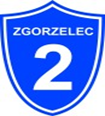 WNIOSEKo przyjęcie do oddziału sportowego klasy ……………… Szkoły Podstawowej nr 2 z Oddziałami Integracyjnymiim. Jarosława Iwaszkiewicza w Zgorzelcu w roku szkolnym ……………….Dane dziecka:Imię (imiona) i nazwisko: …....…………………………………………………………….………..…..…….…….….Data i miejsce urodzenia: …………………………………………………………………….………….………….…..PESEL: ………………………………………………………………………………...…………………………………………Adres zamieszkania: ………………………………………………………………………………………………………Dane rodziców/opiekunów prawnych:Imiona i nazwiska rodziców/ opiekunów prawnych: …………………………………………………………………………………….……………………………………………….….…………………………………………………………………………………….……………………………………………….….Adres korespondencyjny:…………………………………………………………………………………………………………..………………………….….…………………………………………………………………………………………………………………………………………Telefon kontaktowy: ………………………………………………………………….……………………………….…..e-mail: ………………………………………………………………….……………………………………………….…..……..………………………………………………………...…………                                                                  (data i podpis rodziców/opiekunów prawnych)Załącznik nr 2OŚWIADCZENIEOświadczam, że po zapoznaniu się z Regulaminem oddziału sportowego  
w Szkole Podstawowej nr 2 z Oddziałami Integracyjnymi im. Jarosława Iwaszkiewicza w Zgorzelcu w pełni akceptuję jego treść i zobowiązuję się do jego przestrzegania.……………………………………………………………………………………………………………….(czytelny podpis ucznia)
						Zgorzelec, ……………………………………………                                                              (data)……………………………………………………………………………………………………………………(czytelny podpis rodziców/opiekunów prawnych)                                     		 	Zgorzelec, ……………………………………………                                                              (data)										Załącznik nr 3Zgoda rodziców/opiekunów prawnych na uczęszczanie dziecka do oddziału sportowego klasy ………………Ja niżej podpisany/a opiekun prawny, wyrażam zgodę aby mój syn/moja córka…………………………………………………………… uczęszczał/a do oddziału sportowego klasy ………………………  w roku szkolnym …………..……….. . Zobowiązuję się jako rodzic/opiekun prawny do dnia 01. 07.2021 r. dostarczyć do szkoły orzeczenie lekarskie wydane mojemu dziecku przez lekarza sportowego o braku przeciwwskazań zdrowotnych do uczęszczania do oddziału sportowego klasy …………….. .																		…………………………………………….(data i podpis rodziców/opiekunów prawnych)Oświadczam, że mój syn/moja córka .............................................................................jako kandydat do oddziału sportowego klasy .................. nie ma przeciwwskazań zdrowotnych                            do podejmowania wysiłku fizycznego. W związku z tym wyrażam zgodę na udział mojego dziecka w sprawdzianie kwalifikującym do oddziału sportowego przeprowadzanym w ramach rekrutacji przez Szkołę Podstawową nr 2 z Oddziałami Integracyjnymi im. Jarosława Iwaszkiewicza w Zgorzelcu. 																		…………………………………………….(data i podpis rodziców/opiekunów prawnych)Załącznik nr 4Klauzula   informacyjna o przetwarzaniu danych osobowychNa podstawie art.13 ust.1 i 2 Rozporządzenia Parlamentu Europejskiego i Rady (UE) 2016/679 z dnia 27 kwietnia 2016r. w sprawie ochrony osób fizycznych w związku z przetwarzaniem danych osobowych i w sprawie swobodnego przepływu takich danych oraz uchylenia dyrektywy 95/46/WE (ogólne rozporządzenie o ochronie danych), dalej „RODO”, informujemy o zasadach przetwarzania Pani/Pana danych osobowych oraz o przysługujących Pani/Panu prawach z tym związanych.Administratorem Pana/Pani danych osobowych jest Szkoła Podstawowa nr 2 z Oddziałami Integracyjnymi                              im. Jarosława Iwaszkiewicza z siedzibą przy ul. Reymonta 16, 59-900 Zgorzelec, reprezentowana przez Dyrektora Szkoły.Inspektor danych osobowych dostępny jest pod adresem e-mail: malgosiaszpala@wp.pl Dane osobowe przetwarzane są na podstawie:art. 6 ust.1 lit c RODO przetwarzanie jest niezbędne do wypełnienia obowiązku prawnego ciążącego                                  na Administratorze oraz art. 9 ust. 2 lit. g RODO przetwarzanie jest niezbędne ze względów związanych z ważnym interesem publicznym w związku z:art.47 ust.1 pkt.7 Ustawy z dnia 14 grudni 2016 r. Prawo oświatowe. – w celu prowadzenia dokumentacji kształcenia  i wychowania – okres retencji 5 lat,art. 47 ust.1 pkt. 5) i 7) Ustawy z dnia 14 grudni 2016 r. Prawo oświatowe. – w celu prowadzenia dokumentacji pomocy psychologiczno- pedagogicznej oraz udzielania pomocy psychologiczno- pedagogicznej- okres retencji 10 lat,art. 365 ustawy z dnia 14 grudnia 2016 r. przepisy wprowadzające ustawę – Prawo oświatowe, Rozporządzeniem Ministra Edukacji Narodowej z dnia 31 grudnia 2002 r. w sprawie bezpieczeństwa i higieny w publicznych                                  i niepublicznych szkołach i placówkach - w celu prowadzenia dokumentacji związanej z wypadkami dzieci – okres retencji 25 lat,art.31 ust. 1 ustawy z dnia 15 kwietnia 2011 r. o systemie informacji oświatowej - w celu sporządzania sprawozdania w ramach systemu informacji oświatowej – po przekazaniu danych do MEN ich administratorem staje się MEN, które decyduje o długości okresu ich przechowywania,art. 108 ustawy z dnia 14 grudnia 2016 r. – Prawo oświatowe - w celu organizacji stołówki – dotyczy dzieci                                 z alergiami pokarmowymi  - w celu uniknięcia wystąpienia alergii pokarmowej – okres retencji- do momentu zakończenia uczęszczania dziecka do szkoły lub do momentu wygaśnięcia decyzji administracyjnej (dotyczy pomocy MOPS-u)art. 6 ust.1 lit. c RODO w związku z:art.47 ust. 1 pkt. 8 ustawy z dnia 14 grudnia 2016 r. ustawy Prawo oświatowe - w celu organizowania turystyki szkolnej – 5 lat,art.68 ust.1 pkt 6 ustawy z dnia 14 grudnia 2016 r. – Prawo oświatowe - w celu zapewnienia bezpieczeństwa wychowanków i pracowników oraz ochrony mienia placówki – monitoring wizyjny- okres retencji 14 dni                                     od nagrania.Wizerunek i dane osobowe dziecka (imię i nazwisko) mogą być umieszczane na Facebooku  i na stronie internetowej szkoły tj. sp2zgorzelec.szkolnastrona.pl w celu promocji działań dydaktyczno-wychowawczych szkoły i osiągnięć dzieci. Dane osobowe przechowywane będą na stronie przez okres nauki w szkole, a następnie usuwane lub do czasu cofnięcia zgody na przetwarzanie.Wizerunek i dane osobowe dzieci wymienione w punkcie 2 przetwarzane są na podstawie dobrowolnej, pisemnej zgody rodziców (prawnych opiekunów) dziecka, tj. art.6 ust.1 lit. a RODO.Państwa Dane osobowe mogą być udostępniane: odbiorcom upoważnionym do ich otrzymywania na podstawie przepisów prawa tj. System Informacji Oświatowych, odpowiednim organom publicznym, podmiotom, które przetwarzają dane osobowe w imieniu Administratora na podstawie zawartej umowy powierzenia przetwarzania danych osobowych, dostawcom systemów informatycznych i usług IT na rzecz przedszkola.Przysługuje Panu/Pani prawo do: dostępu do treści danych osobowych,sprostowania danych osobowych,usunięcia danych osobowych,przenoszenia danych osobowych,ograniczenia przetwarzania danych osobowych, wniesienia sprzeciwu wobec przetwarzanych danych osobowych, w przypadkach, w których przetwarzanie Pani/Pana danych osobowych odbywa się na podstawie art. 6 ust. 1 lit. a) RODO oraz art.9 ust.2 lit. a RODO, tj. Pani/Pana zgody na przetwarzanie danych osobowych, przysługuje Pani/Panu prawo do cofnięcia tej zgody w dowolnym momencie, bez wpływu na zgodność z prawem przetwarzania, którego dokonano na podstawie zgody przed jej cofnięciem,w przypadku uznania, iż przetwarzanie przez szkołę  Pani/Pana danych osobowych narusza przepisy RODO, przysługuje Pani/Panu prawo do wniesienia skargi do organu nadzorczego właściwego dla spraw z zakresu przetwarzania danych osobowych, tj. Prezesa Urzędu Ochrony Danych Osobowych.Nie wszystkie powyższe żądania będziemy jednak mogli zawsze spełnić. Zakres przysługujących praw zależy bowiem zarówno od przesłanek prawnych uprawniających do przetwarzania danych, jak i często – sposobów ich gromadzenia. W przypadku danych osobowych przetwarzanych w granicach wskazanych przepisami prawa,                     w większości przypadków nie będziemy mogli zrealizować na przykład prawa do przenoszenia czy prawa do usunięcia danych.Podanie danych osobowych jest obowiązkowe w sytuacji, gdy przesłankę przetwarzania danych osobowych stanowią przepisy prawa lub zawarta między stronami umowa. Odmowa ich podania uniemożliwia prawidłową realizację celu przetwarzania danych osobowych.W przypadku, gdy przetwarzanie danych osobowych odbywa się na podstawie zgody osoby, której dane dotyczą, podanie danych osobowych Administratorowi ma charakter dobrowolny. Odmowa ich podania nie powoduje negatywnych konsekwencji.…………………………………………………………………podpis rodziców/opiekunów prawnych